ENROLMENT IN ACADEMIC ADVISORSHIP (check what applies):REASONS (certify with documentation):To be completed exclusively by the Academic Committee of the Doctoral Program: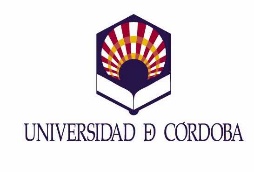 APPLICATION FOREXTENSION OF ACADEMIC ADVISORSHIP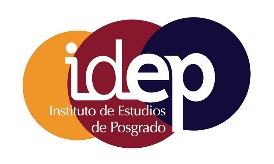 Applications shall be submitted through the Electronic Office of the University of Córdoba, via  the Generic Application process, addressed to “ESTUDIOS DE DOCTORADO”PERSONAL DATA OF THE DOCTORAL STUDENTSURNAME(S):NAME:NAME:NIF/NIE/N.º PASSPORT:EMAIL:PHONE:NATIONALITY:NATIONALITY:FULL ADDRESS (Address; Postal Code; City; Province; Country):FULL ADDRESS (Address; Postal Code; City; Province; Country):FULL ADDRESS (Address; Postal Code; City; Province; Country):FULL ADDRESS (Address; Postal Code; City; Province; Country):PHD PROGRAM:INFORMATION RELATED TO THE ADVISORSHIP:FULL-TIMEPART-TIMEREQUESTS:FIRST EXTENSION SECOND EXTENSION The doctoral studentThe doctoral studentThe Advisor(s)The Advisor(s)Signed: Signed:The Academic Committee of the Doctoral Program mentioned above, meeting in ordinary session,the extension of the academic supervision requested.Signed: Coordinator of the Academic Committee of the Doctoral Program